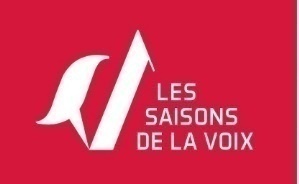 Merci d’envoyer obligatoirement, tous les documents demandés par mail à:Carol POIRSON, déléguée au concours :carol.poirson@gmail.com Obligatoire : Renvoyer par email en format Word à : inscription:Carol POIRSON /0033(0)783649078Secrétariat : Véronique CAYLA :lessaisonsdelavoix.gordes@gmail.com- 1 photocopie d’une pièce d'identité de chaque candidat, - 1 photographie de bonne qualité, - 1 curriculum vitae (formation, école, conservatoire, professeur, expérience professionnelle...), sur une seule page format A4,- Le règlement du droit d'inscription – 50 euros -  par virement bancaire, obligatoire et non remboursable à joindre au dossier (compte bancaire ci-dessus)-joindre au dossier le justificatif de virement,- Le programme des 3 œuvres choisies (voir fiche ci-jointe), conformément au règlement du concours paragraphe 4  « Modalités d’inscription »Tout dossier incomplet ne sera pas considéré Date limite de réception : dimanche 30 août 2020  à minuitEn participant au concours j’accepte son règlement - dans tous ses articles et dans toutes ses dispositions- ainsi que les décisions du jury.Nom et prénom CHANTEUR/SETessitureNationalitéE-mailTéléphoneAgeDate Naissance Adresse Postale Droits d'inscription (hors frais bancaires) : Le règlement des droits d'inscription doit être effectué uniquement par virement bancaire sur le compte suivant : LES SAISONS DE LA VOIX - Société Marseillaise de Crédit –    103 cours Gambetta 83300 Cavaillon– France                   SWIFTBIC : SMCTFR2A      IBAN FR76 3007 7048 5923 4365 0020 079